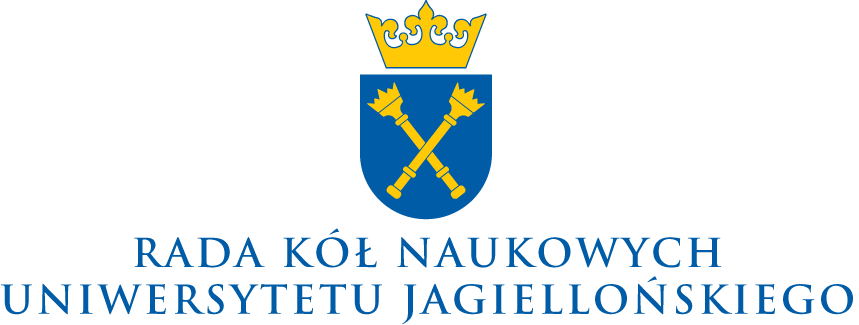 WNIOSEKw uproszczonej procedurze dofinansowania  
Koła Zrzeszonego do 1000 złPrzed rozpoczęciem wypełniania wniosku:zapoznaj się ze Statutem i Regulaminem podziału środków RKN UJ,zapoznaj się z załącznikiem nr 1 do Regulaminu podziału środków.Wniosek należy przesłać na adres: sekretarz.rkn@uj.edu.pl w formacie .pdf, zatytułowany według wzoru KN<NR Koła> <Nazwa Koła> uproszczona procedura dofinansowania, np. KN999 Koło Naukowe Przykładowe UJ uproszczona procedura dofinansowania.Do wniosku dołącza się:obligatoryjnie: akceptacje mailowe Prezesa Koła oraz Opiekuna Naukowego Koła,dodatkowo: inne załączniki, np. oferty potwierdzające wysokość wydatków.Po złożeniu wniosku należy przesłać kosztorys ostateczny projektu do Działu Spraw Studenckich UJ na adres: rozliczenia.studenci@uj.edu.pl. Wzór kosztorysu znajduje się na stronie internetowej RKN UJ.Decyzje Zarządu uprawniające do wykorzystania dofinansowania udostępniane są w Biuletynie Informacji Publicznej na stronie RKN UJ. W celu rozliczenia projektu należy przesłać sprawozdanie merytoryczne z realizacji projektu na adres: sekretarz.rkn@uj.edu.pl, a następnie dokumentacje finansową wraz z akceptacją sprawozdania na adres: rozliczenia.studenci@uj.edu.pl.Dane podstawoweDane podstawoweDane podstawowe1a. Numer Koła1b. Nazwa Koła1b. Nazwa KołaKN9992. Nazwa projektu2. Nazwa projektu2. Nazwa projektu3a. Data rozpoczęcia projektu3a. Data rozpoczęcia projektu3b. Data zakończenia projektu4. Osoba odpowiedzialna za rozliczenie projektu (imię i nazwisko, numer telefonu, adres e-mail)4. Osoba odpowiedzialna za rozliczenie projektu (imię i nazwisko, numer telefonu, adres e-mail)4. Osoba odpowiedzialna za rozliczenie projektu (imię i nazwisko, numer telefonu, adres e-mail)Osoba Studiująca, +48 123 456 789, osoba.studiujaca@student.uj.edu.plOsoba Studiująca, +48 123 456 789, osoba.studiujaca@student.uj.edu.plOsoba Studiująca, +48 123 456 789, osoba.studiujaca@student.uj.edu.plOpis działalności5. Opis działalnościNa czym polega projekt i jak będzie przebiegać jego realizacja?Jaka jest grupa docelowa projektu? (Kto weźmie udział i ile osób z niego skorzysta).Jakie są cele realizowanego projektu?Jaka będzie widoczność dofinansowania projektu przez RKN UJ?Kosztorys Kosztorys Kosztorys Kosztorys Kosztorys 6. Kosztorys wydatków6. Kosztorys wydatków6. Kosztorys wydatków6. Kosztorys wydatków6. Kosztorys wydatkówKategoria wydatkuLiczbaCena jednostkowa bruttoRazem
bruttoŹródło finansowaniaMateriały konferencyjne1300 zł300 zł100 zł – środki własne200 zł – RKN UJTransport450 zł200 zł200 zł – RKN UJCałkowity koszt projektu:Całkowity koszt projektu:Całkowity koszt projektu:500 złPostulowana kwota dofinansowania:Postulowana kwota dofinansowania:Postulowana kwota dofinansowania:400 złPostulowana minimalna 
kwota dofinansowania:
(bez której projekt nie może zostać zrealizowany, domyślnie: 0 zł)Postulowana minimalna 
kwota dofinansowania:
(bez której projekt nie może zostać zrealizowany, domyślnie: 0 zł)Postulowana minimalna 
kwota dofinansowania:
(bez której projekt nie może zostać zrealizowany, domyślnie: 0 zł)0 zł7. Uzasadnienie wydatków 7. Uzasadnienie wydatków 7. Uzasadnienie wydatków 7. Uzasadnienie wydatków 7. Uzasadnienie wydatków Dokładny opis pozycji w kosztorysie dofinansowanych przez RKN UJ. Co obejmuje usługa?Uzasadnienie wyboru konkretnego usługodawcy i formy usługi, uwiarygodnienie kosztu względem cen rynkowych.Wyjaśnienie, dlaczego wydatki są potrzebne Kołu Zrzeszonemu we wskazanej wysokości oraz jak posłużą do realizacji projektu.Dokładny opis pozycji w kosztorysie dofinansowanych przez RKN UJ. Co obejmuje usługa?Uzasadnienie wyboru konkretnego usługodawcy i formy usługi, uwiarygodnienie kosztu względem cen rynkowych.Wyjaśnienie, dlaczego wydatki są potrzebne Kołu Zrzeszonemu we wskazanej wysokości oraz jak posłużą do realizacji projektu.Dokładny opis pozycji w kosztorysie dofinansowanych przez RKN UJ. Co obejmuje usługa?Uzasadnienie wyboru konkretnego usługodawcy i formy usługi, uwiarygodnienie kosztu względem cen rynkowych.Wyjaśnienie, dlaczego wydatki są potrzebne Kołu Zrzeszonemu we wskazanej wysokości oraz jak posłużą do realizacji projektu.Dokładny opis pozycji w kosztorysie dofinansowanych przez RKN UJ. Co obejmuje usługa?Uzasadnienie wyboru konkretnego usługodawcy i formy usługi, uwiarygodnienie kosztu względem cen rynkowych.Wyjaśnienie, dlaczego wydatki są potrzebne Kołu Zrzeszonemu we wskazanej wysokości oraz jak posłużą do realizacji projektu.Dokładny opis pozycji w kosztorysie dofinansowanych przez RKN UJ. Co obejmuje usługa?Uzasadnienie wyboru konkretnego usługodawcy i formy usługi, uwiarygodnienie kosztu względem cen rynkowych.Wyjaśnienie, dlaczego wydatki są potrzebne Kołu Zrzeszonemu we wskazanej wysokości oraz jak posłużą do realizacji projektu.ZałącznikiZałączniki8. Załączniki obligatoryjne8. Załączniki obligatoryjne8.1Akceptacja Przewodniczącego Koła8.2Akceptacja Opiekuna Koła9. Załączniki fakultatywne9. Załączniki fakultatywne9.1Wycena materiałów konferencyjnych9.2Potwierdzenie ceny biletów 9.3Plan konferencji